.REPEATStrangers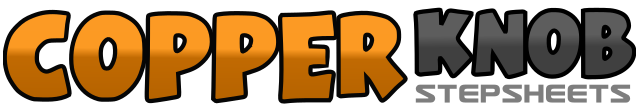 .......Count:32Wall:4Level:Improver.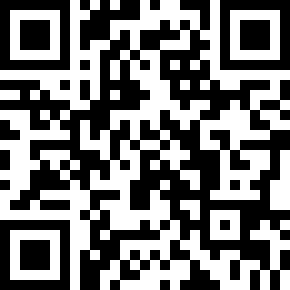 Choreographer:Val Reeves (UK)Val Reeves (UK)Val Reeves (UK)Val Reeves (UK)Val Reeves (UK).Music:Talking To A Stranger - Rodney CrowellTalking To A Stranger - Rodney CrowellTalking To A Stranger - Rodney CrowellTalking To A Stranger - Rodney CrowellTalking To A Stranger - Rodney Crowell........1-2Right step forward, scuff left heel3&4Left shuffle forward5-6Right rock forward, rock back on left7&8Turning ½ turn right on right shuffle9-10Left step over right, turn ½ turn left step on right(pivot on ball of left)11&12Side shuffle left or chasse step13-14Right rock across left, left rock back15&16Side shuffle right or chasse step17-18Turning 1 full turn right step left over right, step onto right19&20Side shuffle left or chasse step21-22Right rock behind left, left rock forward23&24Right kick forward, right step to right, left step to left (feet slightly apart)25-26Sway hips right, then left27&28Turning ¼ turn right on right sailor step29-30Left step forward, pivot turn ½ turn right31&32Left shuffle forward